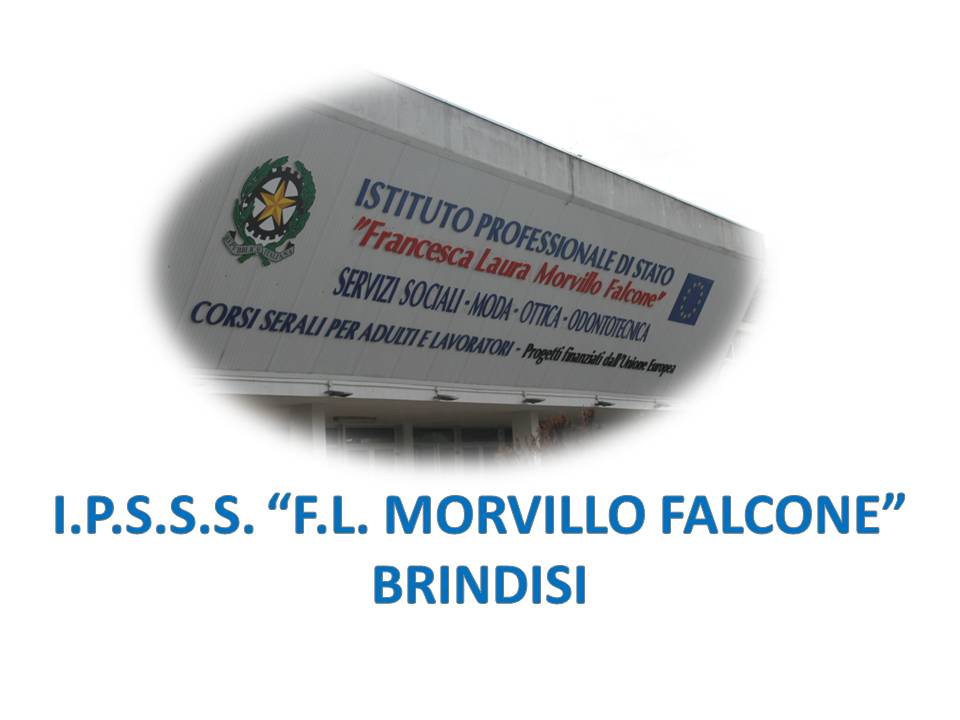 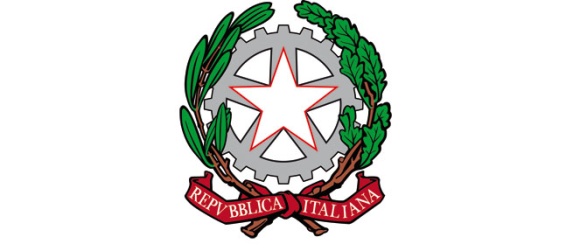 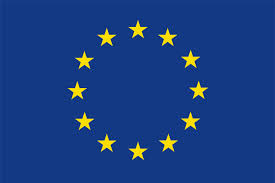 ISTITUTO PROFESSIONALE DI STATO PER I SERVIZI SOCIALI“Francesca Laura MORVILLO FALCONE”Via Galanti, 1 - Tel. 0831/513991brrf010008@istruzione.it – brrf010008@pec.istruzione.it  www.morvillofalconebrindisi.edu.it72100   B R I N D I S IMATERIA: Insegnamento Religione Cattolica   (ore settimanali: 1 ora settimanale).CLASSE  II AODANNO SCOLASTICO: 2021/2022DOCENTE: Cristina UgoliniLibro di testo:IL RESPIRO DEI GIORNIArgomenti: 1 IL MISTERO DELLA VITA                    2 LA COMUNITA’ CHIESAArgomenti di Educazione Civica: COSTITUZIONECONTENUTIAnalisi della poesia “Lentamente muore”,Racconto e analisi della “Parabola della matita”,La vita e le sue domande,La comunità / Le comunità,La comunità famiglia – obiettivi e regole,Le relazioni familiari,L'educazione autoritaria, autorevole e permissiva, L’amicizia tra alti e bassi,Acrostico sull’amicizia,Tutti gli uomini sono uguali,Il Magistero della Chiesa e il razzismo,Video “Il circo della Farfalla”,Video testimonianza “Simona Atzori,Lettura e analisi del testo “L’adolescenza un terremoto di emozioni”,La Comunità Chiesa,Le persecuzioni cristiane,I Martiri cristiani e la storia di Santo Stefano,La fine delle persecuzioni e l'Editto di Milano,L’organizzazione della chiesa dopo l’Editto di Milano.Brindisi, 9 giugno 2022Gli alunniLa docente	Cristina Ugolini